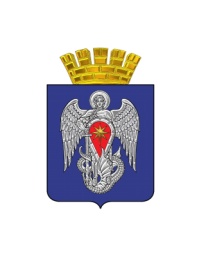 АДМИНИСТРАЦИЯ ГОРОДСКОГО ОКРУГА ГОРОД МИХАЙЛОВКАВОЛГОГРАДСКОЙ ОБЛАСТИПОСТАНОВЛЕНИЕот                                                         №О выявлении правообладателей ранее учтенного            объекта недвижимостиВ соответствии со статьей 69.1 Федерального закона от 13 июля 2015 года № 218-ФЗ «О государственной регистрации недвижимости» администрация городского округа город Михайловка Волгоградской области п о с т а н о в л я е т: 1. В отношении жилого дома общей площадью 84.7 кв. м. с кадастровым номером 34:37:010298:161, расположенного по адресу: Волгоградская область,          г. Михайловка, ул. Заозерная, д. 7, в качестве правообладателей, владеющего данным объектом недвижимости на праве собственности, выявлены:- Скляров Сергей Тихонович, … г.р., место рождения: …, паспорт … серия .. № …, выдан …, код подразделения …, СНИЛС …, адрес регистрации по месту жительств: ….- Марчукова Вера Тихоновна, … г.р., место рождения: …, паспорт … серия .. № …, выдан …, код подразделения …, СНИЛС …, адрес регистрации по месту жительств: ….2. Право собственности:- … доли Склярова Сергея Тихоновича на указанный в пункте 1 настоящего постановления объект недвижимости подтверждается … от …, удостоверенным … от …, номер в реестре регистрации нотариальных действий ….- … доли Марчуковой Веры Тихоновны на указанный в пункте 1 настоящего постановления объект недвижимости подтверждается … от …, удостоверенным … от …, номер в реестре регистрации нотариальных действий ….3. Указанный в пункте 1 настоящего постановления объект недвижимости             не прекратил существование, что подтверждается прилагаемым актом осмотра      от 02.06.2022.4. Отделу по имуществу и землепользованию администрации городского округа город Михайловка Волгоградской области осуществить действия                по внесению необходимых изменений в сведения Единого государственного реестра недвижимости.5. Контроль исполнения настоящего постановления возложить                            на заместителя главы городского округа по экономике и управлению имуществом Е.С. Гугняеву.Глава городского округа                		                                               А.В. Тюрин